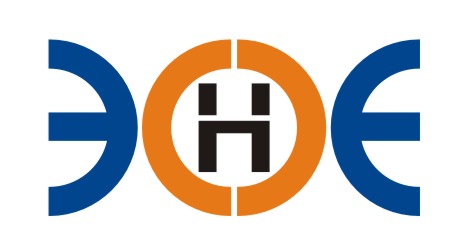 НЕКОММЕРЧЕСКОЕ ПАРТНЕРСТВО«ЭКСПЕРТНЫЕ ОРГАНИЗАЦИИ ЭЛЕКТРОЭНЕРГЕТИКИ»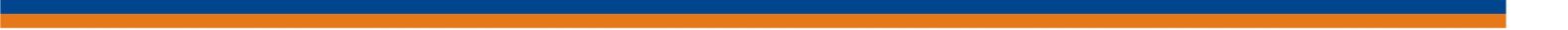 ПРОТОКОЛ № 15/2017-ЭС заседания Экспертного Совета Некоммерческого партнерства «Экспертные организации электроэнергетики»(далее – Партнерство)Санкт-Петербург «30» июня 2017 г.	Начало заседания: 14:00 часов ПРИСУТСТВОВАЛИ 7 из 9 членов Экспертного Совета с правом голоса:Заир-Бек Андрей Измаилович - Президент;Рысс-Березарк Сергей Алексеевич;Лаппо Василий Иванович;Любо Игорь Александрович;Дмитренко Артем Викторович;Корнев Владимир Геннадьевич;Геращенко Алексей Владимирович;Юденков Дмитрий Юрьевич - секретарь заседания.Кворум имеетсяПовестка дня:Об исключении организаций из состава Партнерства.О добровольном выходе организаций из состава Партнерства.Разное.1. По первому вопросу повестки дня: слушали Юденкова Д.Ю., который предложил в связи с отсутствием заявления о намерении добровольно прекратить или сохранить членство в Партнерстве, в соответствии с ч. 7, Ст. 3.3 Федерального закона № 191-ФЗ от 29.12.2004, исключить из членов Партнерства следующие организации:Решили:                  Исключить из членов Партнерства ООО «Стройэнергокомплект» и ООО «АктивЭнергоМонтаж».Итоги голосования: принято единогласно.2. По второму вопросу повестки дня: слушали Юденкова Д.Ю., который предложил на основании заявлений о добровольном выходе, в соответствии с ч. 6, Ст. 3.3 Федерального закона № 191-ФЗ от 29.12.2004, исключить из членов Партнерства следующие организации:Решили:                  Исключить из членов Партнерства указанные организации.Итоги голосования: принято единогласно.3. По третьему вопросу повестки дня: слушали Юденкова Д.Ю., который предложил в связи с вступлением в силу Федерального закона № 126-ФЗ от 18.06.2017 «О внесении изменений в статью 55.2 Градостроительного кодекса Российской Федерации и статью 3.3 Федерального закона «О введении в действие Градостроительного кодекса Российской Федерации» использовать  доходы, полученные от размещения ранее сформированного компенсационного фонда в качестве взноса (части взноса) члена саморегулируемой организации в компенсационный фонд обеспечения договорных обязательств пропорционально размеру ранее внесенного им взноса в компенсационный фонд саморегулируемой организации.Решили:                  Использовать  доходы, полученные от размещения ранее сформированного компенсационного фонда в качестве взноса (части взноса) члена саморегулируемой организации в компенсационный фонд обеспечения договорных обязательств пропорционально размеру ранее внесенного им взноса в компенсационный фонд саморегулируемой организации.Итоги голосования: принято единогласно.Президент Партнерства 		_______________________		А.И. Заир-Бек Секретарь	________________________	  Д.Ю.  Юденков№ п/пНаименованиеИННОГРН1Общество с ограниченной ответственностью «Стройэнергокомплект»781048407010778475211462Общество с ограниченной ответственностью «АктивЭнергоМонтаж»78200244671027809013979№ п/пНаименованиеИННОГРН1Общество с ограниченной ответственностью «Маркон»782606107010278102843692Общество с ограниченной ответственностью «Оператор коммерческого учета»780612344110378160294703Публичное акционерное общество «Саратовэнерго»645001480810264021996364Общество с ограниченной ответственностью «Славянская энергосетевая компания»78383594645067847184280